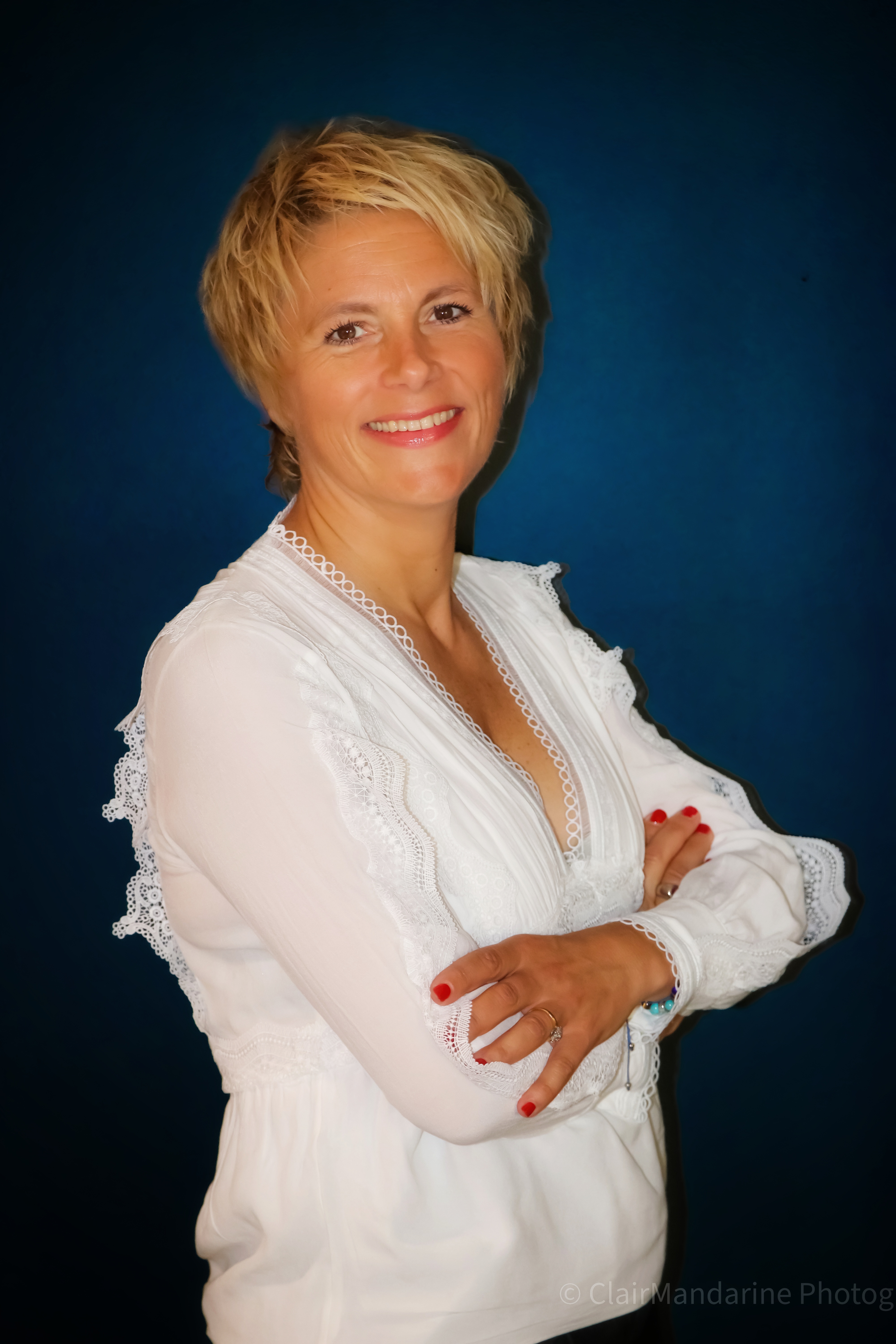 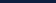 EXPÉRIENCES PROFESSIONNELLESDepuis mai 2013       LAWRIZON AVOCATS – Associée - GérantJanv. 10 - avril 13      GVB AVOCATS - Associée - Gérant - Pôle ImmobilierJanv. 07 - déc. 09     BAKER & McKENZIE - Local Partner - Département droit immobilierMai 00 - déc. 06       BAKER & McKENZIE - Avocate collaboratrice en droit immobilierJanv. 00 - mai 00     ANDERSEN LEGAL  - Avocate collaboratrice en droit immobilier et bancaireFORMATIONS ET LANGUES1999            Certificat d'Aptitude à la Profession d'Avocat - EFB Paris1998           	DESS Droit immobilier et construction - Université Paris II – Panthéon Assas 1996            Maîtrise de droit public général - Université Lille II                   Maîtrise de sciences politiques - Université Lille IIAnglais : Courant et juridique. Ecrit et oral. Pratique professionnelle quotidienne pendant 10 ansAllemand et espagnol : Niveau scolaireACTIVITES ASSOCIATIVES PROFESSIONNELLESMembre du Cercle 30 depuis 2006 - Association du secteur immobilierMembre de l’AJEDIM ASSAS depuis 1998 - Association des juristes et étudiants en droit immobilierMembre de l’association 17% - Réseau de femmes du secteur immobilierMembre des Cycles de l’Immobilier - Club de cyclisme ayant pour objet la promotion du vélo auprès de professionnels européens de l’immobilier et la récolte de fonds au bénéfice d’œuvres caritatives 